Halloween testík 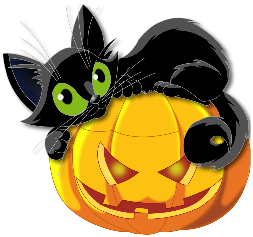 Kdy slavíme Halloween?…………………………………………………………………………………………………………………………........Kdo začal slavit svátek Samhain?…………………………………………………………………………………………………………………………………Jak se jmenuje kolednické pořekadlo?…………………………………………………………………………………………………………………………………Kdo byl Hrozný Jack?…………………………………………………………………………………………………………………………………Jaké znáš typické aktivity pro Halloween?…………………………………………………………………………………………………………………………………Kde se dnes slaví Halloween?…………………………………………………………………………………………………………………………………											6 bodůNakresli Jack o´lantern		4 body					